 POWIATOWY URZĄD PRACY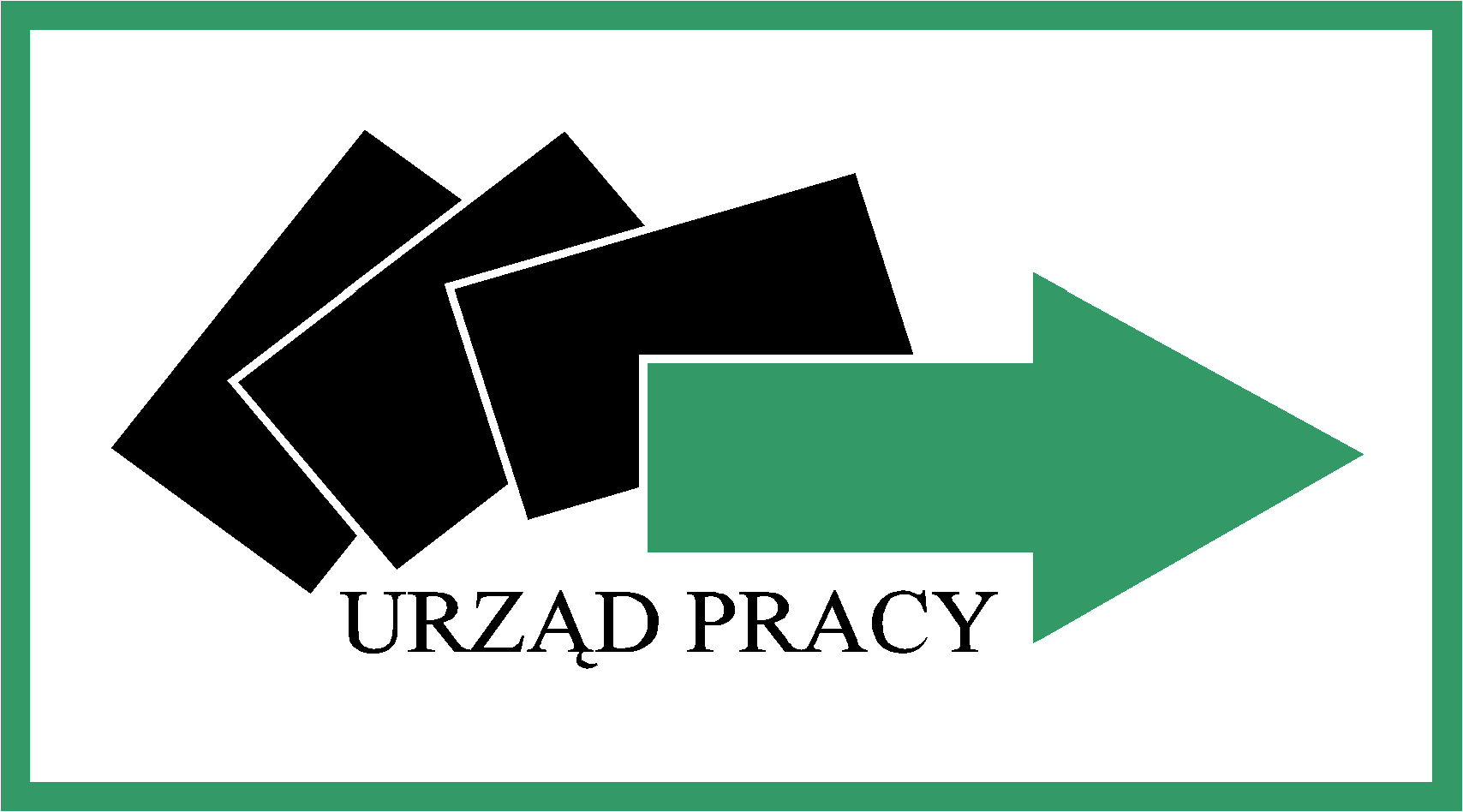 62-100 Wągrowiec, Kolejowa 22, tel/fax  /067/ 26 21 081powa@praca.gov.pl                                                                                                         Załącznik nr 7a do SIWZ                                                                                                          CAZ-633/01/02/AR/2011/PZFORMULARZ DOTYCZĄCY KADRY DO REALIZACJI SZKOLENIAWykaz osób, które będą uczestniczyć w wykonywaniu zamówienia, wraz z informacjami na temat ich kwalifikacji zawodowych, doświadczenia i wykształcenia niezbędnych do wykonania zamówienia, a także zakresu wykonywanych przez nie czynności, oraz informacją o podstawie do dysponowania tymi osobami     ……….…………………..,dnia………………..                        ……….…………………………..                                                                                                                               /pieczęć i podpis osoby upoważnionej                                                                                                                                    do reprezentowania Wykonawcy/                   *Niniejszy załącznik powinien być wypełniony dla każdej proponowanej osobyImię i nazwisko wykładowcy, zakres czynności do wykonaniaWykształcenie: poziom, rodzajDodatkowe kwalifikacje: ukończone kursy, studia podyplomowe, specjalizacje, posiadane certyfikatyi uprawnienia związane z kierunkiem szkolenia będącym przedmiotem zamówieniaPrzeprowadzone kursy/szkolenia w określonym zakresie, zgodnym z kierunkiem zamówienia (nazwa szkolenia, ilość)